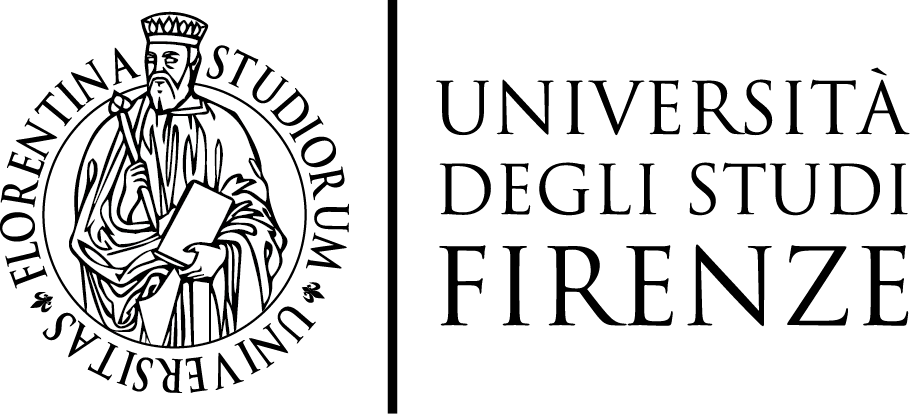 RICHIESTA ESAME DI LAUREA A DISTANZA CON MODALITÀ TELEMATICAIl/La sottoscritto/aNome:  	Cognome:  	Matricola  	per la sessione di esame di laurea del CDL (specificare il nome) consapevole che chiunque rilasci dichiarazioni mendaci è punito ai sensi del Codice penale e delle leggi speciali in materia, ai sensi e per gli effetti dell'articolo 46 del d.p.r. n. 445/2000, e che il non possesso del certificato verde (green pass) non è ragione che giustifica l’esame a distanzaDICHIARA(segnare con circolo la lettera corrispondente al proprio caso)di avere un attestato del medico di famiglia o della ASL che certifica gravi ragioni di salute per le quali è impedita o sconsigliata la frequenza dei locali universitaridi essere inserito in un programma di doppio titolo o titolo congiungo internazionale e di trovarsi all’estero alla data dell’appello.Data  	FirmaIl presente modulo dovrà essere inviato alla segreteria della scuola con allegato fotocopia del documento di identià, la quale lo conserverà, nel rispetto della normativa sulla tutela dei dati personali, e sarà conservato fino al tempo  necessario alla organizzazione e gestione della sessione di tesi di laurea.